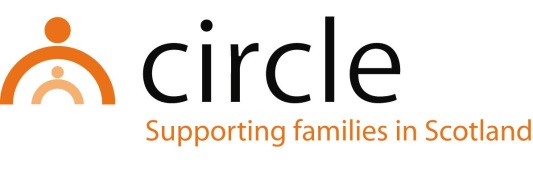 JOB DESCRIPTIONFAMILY INCLUSION CO-ORDINATOREast Lothian ProjectMAIN TASKS & RESPONSIBILITIES:To be responsible for co-ordinating and project managing the East Lothian family inclusion system change projectTo work in partnership with Circle’s Project Manager and Mid and East Lothian Drugs’ (MELD’s) Family Peer Support Worker in the development and monitoring of the project planTo collaborate with the Consortia Group: Midlothian and East Lothian Drugs and Alcohol Partnership (MELDAP), Children’s Services, Recovery Services (including peer support) and Getting it right for every child (GIRFEC) Lead OfficerTo map key processes (recovery orientated systems of care, children’s wellbeing and child protection) to identify opportunities for developing family inclusive practiceTo collect, analyse and present data in relation to prevalence and family needs To develop methods and tools for participation in key processesTo identify and share evidence of models of family inclusive practice and whole family approachesTo write and publish training materials to increase awareness and responses to meet the needs of family membersTo record, monitor and evaluate all workTo attend supervision, team meetings and in-house training sessions as appropriateTo contribute to the promotion and development of Circle’s work and services in East LothianTo work within Circle’s policies and procedures, most notably in areas of child protection, equal opportunities, anti-discriminatory practice and user participationTo attend Staff Development DaysWith consultation, amendments may be made to your job description from time to time in relation to our changing needs and your own ability.PERSON SPECIFICATIONFAMILY INCLUSION CO-ORDINATOREast Lothian ProjectQUALIFICATIONSESSENTIALA professional qualification in social work, social care, education or health.KNOWLEDGE/EXPERIENCEESSENTIALExperience of leadership skills and abilitiesExperience of project managementExperience of working with families in a supportive wayKnowledge of a range of interventions for supporting children and familiesExperience of working in partnership with other agenciesExperience of working as part of a teamKnowledge of child development and issues affecting vulnerable children and familiesKnowledge of the GIRFEC approach and the related ‘Shanarri’ indicatorsAn understanding of and commitment to equal opportunities, anti-discriminatory practice and user participationSKILLS/ABILITIESESSENTIALAbility to develop and deliver training for professionalsGood project management skillsAbility to work in partnership with a solution focusAbility to communicate effectively with children, adults and partnersAbility to record, monitor, evaluate and report on workAbility to plan and prioritise workAbility to effect change in familiesAbility to effect change in services and/or systemsAbility to work across professional boundariesNumber of Hours:Part-time (18 hours per week)Salary Scale:Pro-rata to £28,823 - £30,406 per annum (SCP 18 - 20)Accountability of post:The post holder will be line managed by and accountable to Circle’s East Lothian Project Manager for the performance of the tasks described belowPurpose of post:To co-ordinate the family inclusion system change projectLocation of post:East Lothian Substance Misuse ServiceThe Esk Centre, Ladywell Way, Musselburgh EH21 6AB(Own car and driving licence essential)